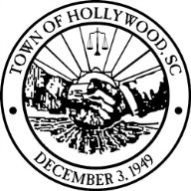 ________________________________________________________________________Thursday, 14 May 2015 		 	 6:30 PM 			                   Council Chambers This meeting’s notice was published in the Post and Courier newspaper.I. Call to OrderThis meeting was called to order by Commissioner Stewart at 6:34 PM.  II. Roll CallIn attendance were Commissioners Heyward, Moore, Wolf, Planner/Zoning Administrator Holton and Clerk-Treasurer Gantt.  Commissioners Black, Prioleau and Smalls were absent.  III. Invocation/Pledge of AllegianceInvocation was given by Commissioner Heyward; followed by the Pledge of Allegiance.  IV. Adoption of AgendaCommissioner Wolf made the motion to adopt the agenda as presented Commissioner Heyward seconded the motion and all voted in favor.V. Public CommentsNo comments were made.VI. Minutes:Commissioner Moore made the motion of accepting minutes of the meeting held on February 12, 2015 as prepared; Commissioner Wolf seconded the motion and all voted in favor.VII. Old Business:None. VIII. New Business:Case# 1 Requesting approval of a parking and landscape plan for the parcel at TMS# 163-08-00-006; 6322 Highway 162 was carried over to the next month.  Mr. Holton said that the applicant was not present.  He said that the zoning for this parcel is TC and the intended use in unknown however commercial.  He stated that use dictates required spaces in a parking plan and without that information this request could not be voted on.  Commissioner Stewart asked if the applicant was aware of this plan not being in compliance and Mr. Holton said that he was only aware of the meeting tonight as he had the town receptionist call the applicant.  He said that the applicant was pushing to expedite this meeting.  The commissioners concurred that the use would need to be established before they can move forward.  Commissioner Heyward made a motion to have this request re-presented at the next meeting when more information can be disclosed; Commissioner Wolf seconded the motion and all voted in favor.  Mr. Holton introduced Andrea Harris and John Taylor as representatives from Charleston County.  They will provide assistance to the Town in preparing the comprehensive plan.  This plan is due for revision every five (5) years.  Mr. Taylor is a graduate student and will be available only for this summer; up until August 1st.  The County, along with the Town, has designed a calendar of weekly meetings and a workshop to collect input from citizens and town officials.  The major portions of the comprehensive plan should be completed during the course of these dates over this summer.  The commissioners asked Mr. Holton to suggest topics to be discussed on certain dates and share that with all the commissioners.  To avoid a quorum the commissioner will select certain meeting dates and attend those sessions. Likewise, Mr. Holton said that Town Council has been invited to attend these meetings.   Commissioner Wolf said that he would like to address some zoning issues while they are going through this process if possible.   Mr. Holton said that the Town has an intergovernmental agreement for additional services beyond this project.  The workshop date was set as Thursday, June 18th at Town Hall for citizens to drop in.  Mr. Holton said that the committee meetings are mostly on a Thursday at 9am in a Charleston County meeting room.  The workshop date was set as Thursday, July 9th at Town Hall; time to be determined.    IX. AdjournmentThe meeting was adjourned at 7:17 PM.Prepared by:Niema GanttClerk-Treasurer